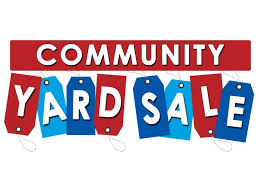 Friday, June 28 & Saturday, June 299:00am to 4:00pmSo you have a “few things” you want to get rid of -- but it’s not enough for a full-scale yard sale?JOIN US for our Second Annual Community Yard Sale!
VENDORS WELCOME!Booths are $15 each (booths equal approximately 2 parking spaces).  Booth fee covers both days of the sale.You are encouraged to bring your own table(s).  RUMC tables are limited and will be available on a first-come, first-served basis for those who need one.  If you do not have your own table(s) available to you, we may be able to provide one for you.Rosebush United Methodist Church3805 School Road, P.O. Box 187, Rosebush, MI 48878(We’re behind the Rosebush Elementary School)
For more information , please contact Lori Thompson at the RUMC Church Office at 989-433-2957Rosebush United Methodist Church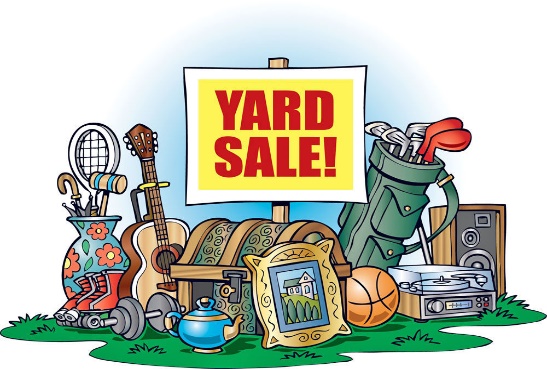 Community Yard SaleFriday, June 28 and Saturday, June 299:00am to 4:00pmName:  _____________________________________________   Phone: __________________________________Address: ______________________________________________________________________________________Email Address:  _______________________________________________________________________________PLEASE NOTE:  RUMC reserves the right to reject any application(s).  Vendors are welcome!  There is no smoking or alcohol allowed on RUMC premises.  Merchandise should be picked up by 4:30pm each day.  RUMC will not be responsible for any items left outside overnight or for lost or stolen items.  Booth space equals approximately 2-parking spaces.  You are encouraged to bring your own table(s).  RUMC tables are limited and will be on a first-come, first-serve basis for those who NEED one.  Extra displays and/or canopies are acceptable.  If you agree to these terms, please sign below.
Yes, I agree to the aforementioned terms and conditions: _________________________________________                                                                                                                                  Vendor SignatureI would like __________ booths at $15 per booth = ______________ Total (Enclosed)(Yes!  Your booth fee covers both days of the sale!)Please make your check, payable to “RUMC Yard Sale”Mail it to us at: 3805 School Road, P.O. Box 187, Rosebush, MI 48878PLEASE NOTE:  There will not be a luncheon served, so please make the necessary arrangements.
Set up starts at 8:00am each morning of the sale.  Applicants and Vendors will be allowed to unload their wares, set up their booths and then they will need to move their vehicles to a designated parking area.  Please let us know:   Do you have your own table(s)? __________  Do you need table(s)? ______________How many table(s) do you need? ________ (Max is 2, please)   Do you have extra displays and/or canopies? ____________
For more information, please contact Lori Thompson at Rosebush United Methodist Church Office at 989-433-2957 or by email at rosebushumc@gmail.com 